АДМИНИСТРАЦИЯ ГОРОДСКОГО ОКРУГА ФРЯЗИНО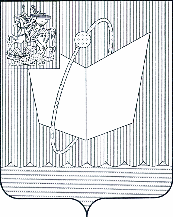       ПОСТАНОВЛЕНИЕ                    от 31.10.2022 № 738О внесении изменений в постановление Главы городского округа Фрязино 
от 01.11.2019 № 660 «Об утверждении муниципальной программы городского округа Фрязино Московской области «Развитие институтов гражданского общества, повышение эффективности местного самоуправления и реализации молодежной политики» на 2020-2024 годы»В соответствии с Бюджетным кодексом Российской Федерации, постановлением Администрации городского округа Фрязино от 24.03.2021 № 20 «Об утверждении Порядка разработки и реализации муниципальных программ городского округа Фрязино Московской области», решением Совета депутатов городского округа Фрязино от 17.12.2021 № 129/29 «О бюджете городского округа Фрязино на 2022 год и плановый период 2023 и 2024 годов», на основании Устава городского округа Фрязино Московской областип о с т а н о в л я ю:Внести в постановление Главы городского округа Фрязино 
от 01.11.2019 № 660 «Об утверждении муниципальной программы городского округа Фрязино Московской области «Развитие институтов гражданского общества, повышение эффективности местного самоуправления и реализации молодежной политики» на 2020-2024 годы» (далее – Муниципальная программа) следующие изменения:Паспорт Муниципальной программы изложить в новой редакции согласно приложению 1 к настоящему постановлению.Приложение 1 к Муниципальной программе «Паспорт подпрограммы I «Развитие системы информирования населения о деятельности органов местного самоуправления Московской области, создание доступной современной медиасреды» изложить в новой редакции согласно приложению 2 к настоящему постановлению.Приложение 1.1 к Муниципальной программе «Перечень мероприятий подпрограммы I «Развитие системы информирования населения о деятельности органов местного самоуправления Московской области, создание  доступной современной медиасреды» изложить в новой редакции согласно приложению 3 к настоящему постановлению.Приложение 2 к Муниципальной программе «Паспорт подпрограммы III «Эффективное местное самоуправление Московской области» изложить в новой редакции согласно приложению 4 к настоящему постановлению.Приложение 2.1 к Муниципальной программе «Перечень мероприятий подпрограммы III «Эффективное местное самоуправление Московской области» изложить в новой редакции согласно приложению 5 к настоящему постановлению.Опубликовать настоящее постановление в периодическом печатном издании, распространяемом на территории городского округа Фрязино (еженедельная общественно-политическая газета города Фрязино «Ключъ»), и разместить на официальном сайте городского округа Фрязино в сети Интернет.Контроль за выполнением настоящего постановления возложить на первого заместителя главы администрации Бощевана Н.В. Глава городского округа Фрязино	Д.Р. ВоробьевПриложение 1к постановлению Администрации
городского округа Фрязиноот 31.10.2022 № 738Паспорт муниципальной программы городского округа Фрязино
Московской области
«Развитие институтов гражданского общества, повышение эффективности местного самоуправления и реализации молодежной политики»
на 2020-2024 годы»»Приложение 2к постановлению Администрации
городского округа Фрязиноот 31.10.2022 № 738Приложение 1к муниципальной программегородского округа Фрязино Московской области«Развитие институтов гражданского общества,повышение эффективности местного самоуправленияи реализации молодежной политики»
на 2020-2024 годыПаспорт подпрограммы I«Развитие системы информирования населения о деятельности органов местного самоуправления Московской области, создание доступной современной медиасреды»»Приложение 3к постановлению Администрации
городского округа Фрязиноот 31.10.2022 № 738Приложение 1.1.к муниципальной программегородского округа Фрязино Московской области«Развитие институтов гражданского общества,повышение эффективности местного самоуправленияи реализации молодежной политики»
на 2020-2024 годыПеречень мероприятий подпрограммы I«Развитие системы информирования населения о деятельности органов местного самоуправления Московской области,
создание доступной современной медиасреды»»Приложение 4к постановлению Администрации
городского округа Фрязиноот 31.10.2022 № 738Приложение 2к муниципальной программе 
городского округа Фрязино Московской области
«Развитие институтов гражданского общества, повышение эффективности местного самоуправления и реализации молодежной политики»
на 2020-2024 годыПаспорт подпрограммы III «Эффективное местное самоуправление Московской области»»Приложение 5к постановлению Администрации
городского округа Фрязиноот 31.10.2022 № 738Приложение 2.1к муниципальной программе 
городского округа Фрязино Московской области
«Развитие институтов гражданского общества, повышение эффективности местного самоуправления и реализации молодежной политики»
на 2020-2024 годыПеречень мероприятий подпрограммы III «Эффективное местное самоуправление Московской области»».Координатор муниципальной программыПервый заместитель главы администрации городского округа Фрязино – Н.В. БощеванПервый заместитель главы администрации городского округа Фрязино – Н.В. БощеванПервый заместитель главы администрации городского округа Фрязино – Н.В. БощеванПервый заместитель главы администрации городского округа Фрязино – Н.В. БощеванПервый заместитель главы администрации городского округа Фрязино – Н.В. БощеванПервый заместитель главы администрации городского округа Фрязино – Н.В. БощеванМуниципальный заказчик программы Администрация городского округа ФрязиноАдминистрация городского округа ФрязиноАдминистрация городского округа ФрязиноАдминистрация городского округа ФрязиноАдминистрация городского округа ФрязиноАдминистрация городского округа ФрязиноЦели муниципальной программы Обеспечение открытости и прозрачности деятельности органов местного самоуправления городского округа Фрязино Московской области и создание условий для осуществления гражданского контроля за деятельностью органов местного самоуправления городского округа Фрязино Московской области, воспитание гармоничных, всесторонне развитых, патриотичных и социально ответственных граждан, способных к успешной социализации и эффективной самореализацииОбеспечение открытости и прозрачности деятельности органов местного самоуправления городского округа Фрязино Московской области и создание условий для осуществления гражданского контроля за деятельностью органов местного самоуправления городского округа Фрязино Московской области, воспитание гармоничных, всесторонне развитых, патриотичных и социально ответственных граждан, способных к успешной социализации и эффективной самореализацииОбеспечение открытости и прозрачности деятельности органов местного самоуправления городского округа Фрязино Московской области и создание условий для осуществления гражданского контроля за деятельностью органов местного самоуправления городского округа Фрязино Московской области, воспитание гармоничных, всесторонне развитых, патриотичных и социально ответственных граждан, способных к успешной социализации и эффективной самореализацииОбеспечение открытости и прозрачности деятельности органов местного самоуправления городского округа Фрязино Московской области и создание условий для осуществления гражданского контроля за деятельностью органов местного самоуправления городского округа Фрязино Московской области, воспитание гармоничных, всесторонне развитых, патриотичных и социально ответственных граждан, способных к успешной социализации и эффективной самореализацииОбеспечение открытости и прозрачности деятельности органов местного самоуправления городского округа Фрязино Московской области и создание условий для осуществления гражданского контроля за деятельностью органов местного самоуправления городского округа Фрязино Московской области, воспитание гармоничных, всесторонне развитых, патриотичных и социально ответственных граждан, способных к успешной социализации и эффективной самореализацииОбеспечение открытости и прозрачности деятельности органов местного самоуправления городского округа Фрязино Московской области и создание условий для осуществления гражданского контроля за деятельностью органов местного самоуправления городского округа Фрязино Московской области, воспитание гармоничных, всесторонне развитых, патриотичных и социально ответственных граждан, способных к успешной социализации и эффективной самореализацииПеречень подпрограмм Подпрограмма I «Развитие системы информирования населения о деятельности органов местного самоуправления Московской области, создание доступной современной медиасреды»Подпрограмма III «Эффективное местное самоуправление Московской области»Подпрограмма IV «Молодежь Подмосковья»Подпрограмма V «Обеспечивающая подпрограмма»Подпрограмма VII «Развитие добровольчества (волонтерства) в Московской области»Подпрограмма I «Развитие системы информирования населения о деятельности органов местного самоуправления Московской области, создание доступной современной медиасреды»Подпрограмма III «Эффективное местное самоуправление Московской области»Подпрограмма IV «Молодежь Подмосковья»Подпрограмма V «Обеспечивающая подпрограмма»Подпрограмма VII «Развитие добровольчества (волонтерства) в Московской области»Подпрограмма I «Развитие системы информирования населения о деятельности органов местного самоуправления Московской области, создание доступной современной медиасреды»Подпрограмма III «Эффективное местное самоуправление Московской области»Подпрограмма IV «Молодежь Подмосковья»Подпрограмма V «Обеспечивающая подпрограмма»Подпрограмма VII «Развитие добровольчества (волонтерства) в Московской области»Подпрограмма I «Развитие системы информирования населения о деятельности органов местного самоуправления Московской области, создание доступной современной медиасреды»Подпрограмма III «Эффективное местное самоуправление Московской области»Подпрограмма IV «Молодежь Подмосковья»Подпрограмма V «Обеспечивающая подпрограмма»Подпрограмма VII «Развитие добровольчества (волонтерства) в Московской области»Подпрограмма I «Развитие системы информирования населения о деятельности органов местного самоуправления Московской области, создание доступной современной медиасреды»Подпрограмма III «Эффективное местное самоуправление Московской области»Подпрограмма IV «Молодежь Подмосковья»Подпрограмма V «Обеспечивающая подпрограмма»Подпрограмма VII «Развитие добровольчества (волонтерства) в Московской области»Подпрограмма I «Развитие системы информирования населения о деятельности органов местного самоуправления Московской области, создание доступной современной медиасреды»Подпрограмма III «Эффективное местное самоуправление Московской области»Подпрограмма IV «Молодежь Подмосковья»Подпрограмма V «Обеспечивающая подпрограмма»Подпрограмма VII «Развитие добровольчества (волонтерства) в Московской области»Источники финансирования муниципальной программы, в том числе по годам реализации программы (тыс. руб.): Всего20202021202220232024Средства бюджета Московской области26401,88725,514425,53250,800Средства федерального бюджета2585647905460539350435170Средства бюджета городского округа Фрязино135121,126727,828815,628207,725644,525725,5Внебюджетные источники000000Всего, в том числе по годам:187378,940243,348701,136851,530687,530895,5Муниципальный заказчик подпрограммыАдминистрация городского округа ФрязиноАдминистрация городского округа ФрязиноАдминистрация городского округа ФрязиноАдминистрация городского округа ФрязиноАдминистрация городского округа ФрязиноАдминистрация городского округа ФрязиноАдминистрация городского округа ФрязиноИсточник финансирования подпрограммы, в том числе по годам реализации и главным распорядителям бюджетных средств (тыс. руб.):Всего20202021202220232024Наименование главного распорядителя средств бюджета городского округа ФрязиноВсего по подпрограмме, в том числе:89916,317032,318098,518607,518050,518127,5Администрация городского округа ФрязиноСредства бюджета Московской области000000Администрация городского округа ФрязиноСредства бюджета городского округа Фрязино89916,317032,318098,518607,518050,518127,5Администрация городского округа Фрязино№п/пМероприятияподпрограммыСроки исполнения мероприятийИсточники финансированияОбъём финансирования мероприятия в 2019 году(тыс. руб.)Всего(тыс. руб.)Объем финансирования по годам(тыс. руб.)Объем финансирования по годам(тыс. руб.)Объем финансирования по годам(тыс. руб.)Объем финансирования по годам(тыс. руб.)Объем финансирования по годам(тыс. руб.)Ответственный за выполнение мероприятия подпрограммыРезультаты выполнения мероприятий подпрограммы№п/пМероприятияподпрограммыСроки исполнения мероприятийИсточники финансированияОбъём финансирования мероприятия в 2019 году(тыс. руб.)Всего(тыс. руб.)20202021202220232024Ответственный за выполнение мероприятия подпрограммыРезультаты выполнения мероприятий подпрограммы123456789101112131.Основное мероприятие 01. «Информирование населения об основных событиях социально-экономического развития и общественно-политической жизни»2020-2024Итого1110087479,316832,317498,518607,517271,517269,5Администрация г. о. Фрязино1.Основное мероприятие 01. «Информирование населения об основных событиях социально-экономического развития и общественно-политической жизни»2020-2024Средства бюджета Московской области00000100Администрация г. о. Фрязино1.Основное мероприятие 01. «Информирование населения об основных событиях социально-экономического развития и общественно-политической жизни»2020-2024Средства бюджета г. о. Фрязино1110087479,316832,317498,518607,517271,517269,5Администрация г. о. Фрязино1.Основное мероприятие 01. «Информирование населения об основных событиях социально-экономического развития и общественно-политической жизни»2020-2024Внебюджетные источники0000000Администрация г. о. Фрязино1.1.Мероприятие 01.01Информирование населения об основных событиях социально-экономического развития, общественно-политической жизни, освещение деятельности в печатных СМИ  2020-2024Итого029396,83612,262255233,671647162Администрация г.о. ФрязиноРазмещение материалов о деятельности ОМСУ г. о. Фрязино и публикация принятых ими нормативных правовых актов объемом 228 полос формата А3 в год 1.1.Мероприятие 01.01Информирование населения об основных событиях социально-экономического развития, общественно-политической жизни, освещение деятельности в печатных СМИ  2020-2024Средства бюджета Московской области0000000Администрация г.о. ФрязиноРазмещение материалов о деятельности ОМСУ г. о. Фрязино и публикация принятых ими нормативных правовых актов объемом 228 полос формата А3 в год 1.1.Мероприятие 01.01Информирование населения об основных событиях социально-экономического развития, общественно-политической жизни, освещение деятельности в печатных СМИ  2020-2024Средства бюджета г. о. Фрязино029396,83612,262255233,671647162Администрация г.о. ФрязиноРазмещение материалов о деятельности ОМСУ г. о. Фрязино и публикация принятых ими нормативных правовых актов объемом 228 полос формата А3 в год 1.1.Мероприятие 01.01Информирование населения об основных событиях социально-экономического развития, общественно-политической жизни, освещение деятельности в печатных СМИ  2020-2024Внебюджетные источники0000000Администрация г.о. ФрязиноРазмещение материалов о деятельности ОМСУ г. о. Фрязино и публикация принятых ими нормативных правовых актов объемом 228 полос формата А3 в год 1.2.Мероприятие 01.02Информирование населения об основных событиях социально-экономического развития, общественно-политической жизни, освещение деятельности путем изготовления и распространения (вещания) радиопрограммы2020-2024Итого 0000000Администрация г.о. Фрязино1.2.Мероприятие 01.02Информирование населения об основных событиях социально-экономического развития, общественно-политической жизни, освещение деятельности путем изготовления и распространения (вещания) радиопрограммы2020-2024Средства бюджета Московской области0000000Администрация г.о. Фрязино1.2.Мероприятие 01.02Информирование населения об основных событиях социально-экономического развития, общественно-политической жизни, освещение деятельности путем изготовления и распространения (вещания) радиопрограммы2020-2024Средства бюджета г. о. Фрязино0000000Администрация г.о. Фрязино1.2.Мероприятие 01.02Информирование населения об основных событиях социально-экономического развития, общественно-политической жизни, освещение деятельности путем изготовления и распространения (вещания) радиопрограммы2020-2024Внебюджетные источники0000000Администрация г.о. Фрязино1.3.Мероприятие 01.03Информирование населения об основных событиях социально-экономического развития, общественно-политической жизни, освещение деятельности путем изготовления и распространения (вещания) телепередач2020-2024Итого 06545,13065,114802000,000Администрация г.о. Фрязино1.3.Мероприятие 01.03Информирование населения об основных событиях социально-экономического развития, общественно-политической жизни, освещение деятельности путем изготовления и распространения (вещания) телепередач2020-2024Средства бюджета Московской области0000000Администрация г.о. Фрязино1.3.Мероприятие 01.03Информирование населения об основных событиях социально-экономического развития, общественно-политической жизни, освещение деятельности путем изготовления и распространения (вещания) телепередач2020-2024Средства бюджета г. о. Фрязино06545,13065,114802000,000Администрация г.о. Фрязино1.3.Мероприятие 01.03Информирование населения об основных событиях социально-экономического развития, общественно-политической жизни, освещение деятельности путем изготовления и распространения (вещания) телепередач2020-2024Внебюджетные источники0000000Администрация г.о. Фрязино1.4.Мероприятие 01.04Информирование населения об основных событиях социально-экономического развития, общественно-политической жизни, освещение деятельности в электронных СМИ, распространяемых в сети Интернет (сетевых изданиях).  Создание и ведение информационных ресурсов и баз данных муниципального образования2020-2024Итого01836,44501201266,400Администрация г.о. ФрязиноРазмещение информационных материалов в электронных СМИ (финансирование в пределах средств, предусмотренных на обеспечение деятельности администрации г. о. Фрязино МО). Создание и ведение информационных ресурсов и баз данных: в 2019- 2022 годах 1 информационного ресурса (интернет-сайта ОМСУ).1.4.Мероприятие 01.04Информирование населения об основных событиях социально-экономического развития, общественно-политической жизни, освещение деятельности в электронных СМИ, распространяемых в сети Интернет (сетевых изданиях).  Создание и ведение информационных ресурсов и баз данных муниципального образования2020-2024Средства бюджета Московской области0000000Администрация г.о. ФрязиноРазмещение информационных материалов в электронных СМИ (финансирование в пределах средств, предусмотренных на обеспечение деятельности администрации г. о. Фрязино МО). Создание и ведение информационных ресурсов и баз данных: в 2019- 2022 годах 1 информационного ресурса (интернет-сайта ОМСУ).1.4.Мероприятие 01.04Информирование населения об основных событиях социально-экономического развития, общественно-политической жизни, освещение деятельности в электронных СМИ, распространяемых в сети Интернет (сетевых изданиях).  Создание и ведение информационных ресурсов и баз данных муниципального образования2020-2024Средства бюджета г. о. Фрязино01836,44501201266,400Администрация г.о. ФрязиноРазмещение информационных материалов в электронных СМИ (финансирование в пределах средств, предусмотренных на обеспечение деятельности администрации г. о. Фрязино МО). Создание и ведение информационных ресурсов и баз данных: в 2019- 2022 годах 1 информационного ресурса (интернет-сайта ОМСУ).1.4.Мероприятие 01.04Информирование населения об основных событиях социально-экономического развития, общественно-политической жизни, освещение деятельности в электронных СМИ, распространяемых в сети Интернет (сетевых изданиях).  Создание и ведение информационных ресурсов и баз данных муниципального образования2020-2024Внебюджетные источники0000000Администрация г.о. ФрязиноРазмещение информационных материалов в электронных СМИ (финансирование в пределах средств, предусмотренных на обеспечение деятельности администрации г. о. Фрязино МО). Создание и ведение информационных ресурсов и баз данных: в 2019- 2022 годах 1 информационного ресурса (интернет-сайта ОМСУ).1.5.Мероприятие 01.05Информирование населения путем изготовления и распространения полиграфической продукции о социально значимых вопросах в деятельности органов местного самоуправления муниципального образования, формирование положительного образа муниципального образования как социально ориентированного, комфортного для жизни и ведения предпринимательской деятельности2020-2024Итого0000000Администрация г.о. ФрязиноИнформирование населения г. о. Фрязино изготовления и распространения полиграфической продукции о социально значимых вопросах в деятельности органов местного самоуправления г. о. Фрязино (размещение продукции на информационных стендах Торгово-промышленной палаты г. о. Фрязино). Изготовление полиграфической продукции в виде поздравительных открыток с основными государственными праздниками, днями рождения лидеров общественного мнения и почётных граждан. Изготовление поздравительных адресов, благодарственных писем и почётных грамот по случаю юбилеев и праздников.1.5.Мероприятие 01.05Информирование населения путем изготовления и распространения полиграфической продукции о социально значимых вопросах в деятельности органов местного самоуправления муниципального образования, формирование положительного образа муниципального образования как социально ориентированного, комфортного для жизни и ведения предпринимательской деятельности2020-2024Средства бюджета Московской области0000000Администрация г.о. ФрязиноИнформирование населения г. о. Фрязино изготовления и распространения полиграфической продукции о социально значимых вопросах в деятельности органов местного самоуправления г. о. Фрязино (размещение продукции на информационных стендах Торгово-промышленной палаты г. о. Фрязино). Изготовление полиграфической продукции в виде поздравительных открыток с основными государственными праздниками, днями рождения лидеров общественного мнения и почётных граждан. Изготовление поздравительных адресов, благодарственных писем и почётных грамот по случаю юбилеев и праздников.1.5.Мероприятие 01.05Информирование населения путем изготовления и распространения полиграфической продукции о социально значимых вопросах в деятельности органов местного самоуправления муниципального образования, формирование положительного образа муниципального образования как социально ориентированного, комфортного для жизни и ведения предпринимательской деятельности2020-2024Средства бюджета г. о. Фрязино0000000Администрация г.о. ФрязиноИнформирование населения г. о. Фрязино изготовления и распространения полиграфической продукции о социально значимых вопросах в деятельности органов местного самоуправления г. о. Фрязино (размещение продукции на информационных стендах Торгово-промышленной палаты г. о. Фрязино). Изготовление полиграфической продукции в виде поздравительных открыток с основными государственными праздниками, днями рождения лидеров общественного мнения и почётных граждан. Изготовление поздравительных адресов, благодарственных писем и почётных грамот по случаю юбилеев и праздников.1.5.Мероприятие 01.05Информирование населения путем изготовления и распространения полиграфической продукции о социально значимых вопросах в деятельности органов местного самоуправления муниципального образования, формирование положительного образа муниципального образования как социально ориентированного, комфортного для жизни и ведения предпринимательской деятельности2020-2024Внебюджетные источники0000000Администрация г.о. ФрязиноИнформирование населения г. о. Фрязино изготовления и распространения полиграфической продукции о социально значимых вопросах в деятельности органов местного самоуправления г. о. Фрязино (размещение продукции на информационных стендах Торгово-промышленной палаты г. о. Фрязино). Изготовление полиграфической продукции в виде поздравительных открыток с основными государственными праздниками, днями рождения лидеров общественного мнения и почётных граждан. Изготовление поздравительных адресов, благодарственных писем и почётных грамот по случаю юбилеев и праздников.1.6.Мероприятие 01.06Осуществление взаимодействия органов местного самоуправления с печатными СМИ в области подписки, доставки и распространения тиражей печатных изданий2020-2024Итого 0000000Администрация г.о. ФрязиноПодписка льготных категорий граждан на газету «Ключъ»1.6.Мероприятие 01.06Осуществление взаимодействия органов местного самоуправления с печатными СМИ в области подписки, доставки и распространения тиражей печатных изданий2020-2024Средства бюджета Московской области0000000Администрация г.о. ФрязиноПодписка льготных категорий граждан на газету «Ключъ»1.6.Мероприятие 01.06Осуществление взаимодействия органов местного самоуправления с печатными СМИ в области подписки, доставки и распространения тиражей печатных изданий2020-2024Средства бюджета г. о. Фрязино0000000Администрация г.о. ФрязиноПодписка льготных категорий граждан на газету «Ключъ»1.6.Мероприятие 01.06Осуществление взаимодействия органов местного самоуправления с печатными СМИ в области подписки, доставки и распространения тиражей печатных изданий2020-2024Внебюджетные источники0000000Администрация г.о. ФрязиноПодписка льготных категорий граждан на газету «Ключъ»1.7.Мероприятие 01.07Расходы на обеспечение деятельности (оказание услуг) муниципальных учреждений в сфере информационной политики2020-2024Итого04970197059673,510107,510107,510107,5МКУ «Дирекция Наукограда» 1.7.Мероприятие 01.07Расходы на обеспечение деятельности (оказание услуг) муниципальных учреждений в сфере информационной политики2020-2024Средства бюджета Московской области0000000МКУ «Дирекция Наукограда» 1.7.Мероприятие 01.07Расходы на обеспечение деятельности (оказание услуг) муниципальных учреждений в сфере информационной политики2020-2024Средства бюджета г. о. Фрязино04970197059673,510107,510107,510107,5МКУ «Дирекция Наукограда» 1.7.Мероприятие 01.07Расходы на обеспечение деятельности (оказание услуг) муниципальных учреждений в сфере информационной политики2020-2024Внебюджетные источники0000000МКУ «Дирекция Наукограда» 2.Основное мероприятие 02. «Разработка новых эффективных и высокотехнологичных (интерактивных) информационных проектов, повышающих степень интереса населения и бизнеса к проблематике Московской области по социальном значимым темам, в СМИ, на интернет-ресурсах, в социальных сетях и блогосфере»2020-2024Итого02000002000Администрация г.о. Фрязино2.Основное мероприятие 02. «Разработка новых эффективных и высокотехнологичных (интерактивных) информационных проектов, повышающих степень интереса населения и бизнеса к проблематике Московской области по социальном значимым темам, в СМИ, на интернет-ресурсах, в социальных сетях и блогосфере»2020-2024Средства бюджета Московской области0000000Администрация г.о. Фрязино2.Основное мероприятие 02. «Разработка новых эффективных и высокотехнологичных (интерактивных) информационных проектов, повышающих степень интереса населения и бизнеса к проблематике Московской области по социальном значимым темам, в СМИ, на интернет-ресурсах, в социальных сетях и блогосфере»2020-2024Средства бюджета г. о. Фрязино02000002000Администрация г.о. Фрязино2.Основное мероприятие 02. «Разработка новых эффективных и высокотехнологичных (интерактивных) информационных проектов, повышающих степень интереса населения и бизнеса к проблематике Московской области по социальном значимым темам, в СМИ, на интернет-ресурсах, в социальных сетях и блогосфере»2020-2024Внебюджетные источники0000000Администрация г.о. Фрязино2.1Мероприятие 02.01Информирование населения муниципального образования о деятельности органов местного самоуправления муниципального образования Московской области посредством социальных сетей2020-2024Итого02000002000Администрация г.о. Фрязино2.1Мероприятие 02.01Информирование населения муниципального образования о деятельности органов местного самоуправления муниципального образования Московской области посредством социальных сетей2020-2024Средства бюджета Московской области0000000Администрация г.о. Фрязино2.1Мероприятие 02.01Информирование населения муниципального образования о деятельности органов местного самоуправления муниципального образования Московской области посредством социальных сетей2020-2024Средства бюджета г. о. Фрязино02000002000Администрация г.о. Фрязино2.1Мероприятие 02.01Информирование населения муниципального образования о деятельности органов местного самоуправления муниципального образования Московской области посредством социальных сетей2020-2024Внебюджетные источники0000000Администрация г.о. Фрязино2.2Мероприятие 02.02Организация мониторинга СМИ, блогосферы, проведение медиа-исследований аудитории СМИ на территории муниципального образования2020-2024Итого0000000Администрация г.о. ФрязиноПодготовка ежемесячных аналитических материалов об уровне информированности населения г. о. Фрязино Московской. Проведение исследований медиа охватамедиа аудитории СМИ на территории г. о. Фрязино2.2Мероприятие 02.02Организация мониторинга СМИ, блогосферы, проведение медиа-исследований аудитории СМИ на территории муниципального образования2020-2024Средства бюджета Московской области0000000Администрация г.о. ФрязиноПодготовка ежемесячных аналитических материалов об уровне информированности населения г. о. Фрязино Московской. Проведение исследований медиа охватамедиа аудитории СМИ на территории г. о. Фрязино2.2Мероприятие 02.02Организация мониторинга СМИ, блогосферы, проведение медиа-исследований аудитории СМИ на территории муниципального образования2020-2024Средства бюджета г. о. Фрязино0000000Администрация г.о. ФрязиноПодготовка ежемесячных аналитических материалов об уровне информированности населения г. о. Фрязино Московской. Проведение исследований медиа охватамедиа аудитории СМИ на территории г. о. Фрязино2.2Мероприятие 02.02Организация мониторинга СМИ, блогосферы, проведение медиа-исследований аудитории СМИ на территории муниципального образования2020-2024Внебюджетные источники0000000Администрация г.о. ФрязиноПодготовка ежемесячных аналитических материалов об уровне информированности населения г. о. Фрязино Московской. Проведение исследований медиа охватамедиа аудитории СМИ на территории г. о. Фрязино3.Основное мероприятие 07. «Организация создания и эксплуатации сети объектов наружной рекламы»2020-2024Итого 185022372006000579858Администрация г.о. ФрязиноРазмещение установленного на год числа рекламных кампаний социальной направленности.3.Основное мероприятие 07. «Организация создания и эксплуатации сети объектов наружной рекламы»2020-2024Средства бюджета Московской области0000000Администрация г.о. ФрязиноРазмещение установленного на год числа рекламных кампаний социальной направленности.3.Основное мероприятие 07. «Организация создания и эксплуатации сети объектов наружной рекламы»2020-2024Средства бюджета г. о. Фрязино185022372006000579858Администрация г.о. ФрязиноРазмещение установленного на год числа рекламных кампаний социальной направленности.3.Основное мероприятие 07. «Организация создания и эксплуатации сети объектов наружной рекламы»2020-2024Внебюджетные источники0000000Администрация г.о. ФрязиноРазмещение установленного на год числа рекламных кампаний социальной направленности.3.1.Мероприятие 07.01Приведение в соответствие количества и фактического расположения рекламных конструкций на территории муниципального образования согласованной Правительством Московской области схеме размещения рекламных конструкций2020-2024Итого200000000Администрация г.о. ФрязиноСоздание проекта и размещение информационных и тематических материалов на рекламных конструкциях3.1.Мероприятие 07.01Приведение в соответствие количества и фактического расположения рекламных конструкций на территории муниципального образования согласованной Правительством Московской области схеме размещения рекламных конструкций2020-2024Средства бюджета Московской области0000000Администрация г.о. ФрязиноСоздание проекта и размещение информационных и тематических материалов на рекламных конструкциях3.1.Мероприятие 07.01Приведение в соответствие количества и фактического расположения рекламных конструкций на территории муниципального образования согласованной Правительством Московской области схеме размещения рекламных конструкций2020-2024Средства бюджета г. о. Фрязино200000000Администрация г.о. ФрязиноСоздание проекта и размещение информационных и тематических материалов на рекламных конструкциях3.1.Мероприятие 07.01Приведение в соответствие количества и фактического расположения рекламных конструкций на территории муниципального образования согласованной Правительством Московской области схеме размещения рекламных конструкций2020-2024Внебюджетные источники0000000Администрация г.о. ФрязиноСоздание проекта и размещение информационных и тематических материалов на рекламных конструкциях3.2.Мероприятие 07.02Проведение мероприятий, к которым обеспечено праздничное/тематическое оформление территории муниципального образования в соответствии с постановлением Правительства Московской области от 21.05.2014 № 363/16 «Об утверждении Методических рекомендаций по размещению и эксплуатации элементов праздничного, тематического и праздничного светового оформления на территории Московской области»2020-2024Итого:1006000600000Администрация г.о. ФрязиноПраздничное/тематическое оформление территории муниципального образования в соответствии с постановлением Правительства Московской области3.2.Мероприятие 07.02Проведение мероприятий, к которым обеспечено праздничное/тематическое оформление территории муниципального образования в соответствии с постановлением Правительства Московской области от 21.05.2014 № 363/16 «Об утверждении Методических рекомендаций по размещению и эксплуатации элементов праздничного, тематического и праздничного светового оформления на территории Московской области»2020-2024Средства бюджета Московской области0000000Администрация г.о. ФрязиноПраздничное/тематическое оформление территории муниципального образования в соответствии с постановлением Правительства Московской области3.2.Мероприятие 07.02Проведение мероприятий, к которым обеспечено праздничное/тематическое оформление территории муниципального образования в соответствии с постановлением Правительства Московской области от 21.05.2014 № 363/16 «Об утверждении Методических рекомендаций по размещению и эксплуатации элементов праздничного, тематического и праздничного светового оформления на территории Московской области»2020-2024Средства бюджета г. о. Фрязино1006000600000Администрация г.о. ФрязиноПраздничное/тематическое оформление территории муниципального образования в соответствии с постановлением Правительства Московской области3.2.Мероприятие 07.02Проведение мероприятий, к которым обеспечено праздничное/тематическое оформление территории муниципального образования в соответствии с постановлением Правительства Московской области от 21.05.2014 № 363/16 «Об утверждении Методических рекомендаций по размещению и эксплуатации элементов праздничного, тематического и праздничного светового оформления на территории Московской области»2020-2024Внебюджетные источники0000000Администрация г.о. ФрязиноПраздничное/тематическое оформление территории муниципального образования в соответствии с постановлением Правительства Московской области3.3.Мероприятие 07.03Информирование населения об основных событиях социально-экономического развития и общественно-политической жизни посредством размещения социальной рекламы на объектах наружной рекламы и информации2020-2024Итого1550163720000579858Администрация г.о. ФрязиноРазмещение установленного на год числа рекламных кампаний социальной направленности.3.3.Мероприятие 07.03Информирование населения об основных событиях социально-экономического развития и общественно-политической жизни посредством размещения социальной рекламы на объектах наружной рекламы и информации2020-2024Средства бюджета Московской области000000Администрация г.о. ФрязиноРазмещение установленного на год числа рекламных кампаний социальной направленности.3.3.Мероприятие 07.03Информирование населения об основных событиях социально-экономического развития и общественно-политической жизни посредством размещения социальной рекламы на объектах наружной рекламы и информации2020-2024Средства бюджета г. о. Фрязино1550163720000579858Администрация г.о. ФрязиноРазмещение установленного на год числа рекламных кампаний социальной направленности.3.3.Мероприятие 07.03Информирование населения об основных событиях социально-экономического развития и общественно-политической жизни посредством размещения социальной рекламы на объектах наружной рекламы и информации2020-2024Внебюджетные источники000000Администрация г.о. ФрязиноРазмещение установленного на год числа рекламных кампаний социальной направленности.3.4.Мероприятие 07.04Осуществление мониторинга задолженности за установку и эксплуатацию рекламных конструкций и реализация мер по её взысканию2020-2024Итого000000Администрация г.о. ФрязиноСнижение неналоговой задолженности в консолидированный бюджет Московской области (в части задолженности по платежам за установку и эксплуатацию рекламных конструкций)3.4.Мероприятие 07.04Осуществление мониторинга задолженности за установку и эксплуатацию рекламных конструкций и реализация мер по её взысканию2020-2024Средства бюджета Московской области000000Администрация г.о. ФрязиноСнижение неналоговой задолженности в консолидированный бюджет Московской области (в части задолженности по платежам за установку и эксплуатацию рекламных конструкций)3.4.Мероприятие 07.04Осуществление мониторинга задолженности за установку и эксплуатацию рекламных конструкций и реализация мер по её взысканию2020-2024Средства бюджета г. о. Фрязино000000Администрация г.о. ФрязиноСнижение неналоговой задолженности в консолидированный бюджет Московской области (в части задолженности по платежам за установку и эксплуатацию рекламных конструкций)3.4.Мероприятие 07.04Осуществление мониторинга задолженности за установку и эксплуатацию рекламных конструкций и реализация мер по её взысканию2020-2024Внебюджетные источники000000Администрация г.о. ФрязиноСнижение неналоговой задолженности в консолидированный бюджет Московской области (в части задолженности по платежам за установку и эксплуатацию рекламных конструкций)Муниципальный заказчик подпрограммыАдминистрация городского округа ФрязиноАдминистрация городского округа ФрязиноАдминистрация городского округа ФрязиноАдминистрация городского округа ФрязиноАдминистрация городского округа ФрязиноАдминистрация городского округа ФрязиноАдминистрация городского округа ФрязиноИсточник финансирования подпрограммы, в том числе по годам реализации и главным распорядителям бюджетных средств (тыс. руб.):Всего20202021202220232024Наименование главного распорядителя средств бюджета городского округа ФрязиноВсего по подпрограмме, в том числе:3250010500177004300,000Администрация городского округа ФрязиноСредства бюджета Московской области26401,88725,514425,53250,800Администрация городского округа ФрязиноСредства бюджета городского округа Фрязино6098,21774,53274,51049,200Администрация городского округа ФрязиноВнебюджетные источники000000Администрация городского округа Фрязино№
п/пМероприятия подпрограммыСрок исполнения мероприятияИсточники финансированияОбъём финансирования мероприятия в году предшествующему году начала реализации муниципальной программы (тыс. руб.)Всего,(тыс. руб.)Объем финансирования по годам, (тыс. руб.)Объем финансирования по годам, (тыс. руб.)Объем финансирования по годам, (тыс. руб.)Объем финансирования по годам, (тыс. руб.)Объем финансирования по годам, (тыс. руб.)Ответственный за выполнение мероприятия подпрограммыРезультаты выполнения мероприятия подпрограммы№
п/пМероприятия подпрограммыСрок исполнения мероприятияИсточники финансированияОбъём финансирования мероприятия в году предшествующему году начала реализации муниципальной программы (тыс. руб.)Всего,(тыс. руб.)20202021202220232024Ответственный за выполнение мероприятия подпрограммыРезультаты выполнения мероприятия подпрограммы123456789101112131.Основное мероприятие 07 «Реализация практик инициативного бюджетирования на территории муниципальных образований Московской области»2020 - 2024Итого:-325001050017700430000Администрация городского округа Фрязино, подведомственные учреждения. Средства юр. лиц и физ. лиц1.Основное мероприятие 07 «Реализация практик инициативного бюджетирования на территории муниципальных образований Московской области»2020 - 2024Средства бюджета Московской области 26401,88725,514425,53250,800Администрация городского округа Фрязино. Подведомственные учреждения.1.Основное мероприятие 07 «Реализация практик инициативного бюджетирования на территории муниципальных образований Московской области»2020 - 2024Средства бюджета г. о. Фрязино6098,21774,53274,51049,200Администрация городского округа Фрязино. Подведомственные учреждения.1.Основное мероприятие 07 «Реализация практик инициативного бюджетирования на территории муниципальных образований Московской области»2020 - 2024Внебюджетные источники000000Средства юр. лиц и физ. лиц1.1.Мероприятие 07.01Реализация проектов граждан, сформированных в рамках практик инициативного бюджетирования2020 - 2024Итого:-325001050017700430000Администрация городского округа Фрязино, подведомственные учреждения. Средства юр. лиц и физ. лиц1.1.Мероприятие 07.01Реализация проектов граждан, сформированных в рамках практик инициативного бюджетирования2020 - 2024Средства бюджета Московской области 26401,88725,514425,53250,800Администрация городского округа Фрязино и подведомственные учреждения1.1.Мероприятие 07.01Реализация проектов граждан, сформированных в рамках практик инициативного бюджетирования2020 - 2024Средства бюджета г. о. Фрязино6098,21774,53274,51049,200Администрация городского округа Фрязино и подведомственные учреждения1.1.Мероприятие 07.01Реализация проектов граждан, сформированных в рамках практик инициативного бюджетирования2020 - 2024Внебюджетные источники000000Средства юр. лиц и физ. лиц1.1.1.Мероприятие 07.01.01Создание летнего театра в парке культуры и отдыха городского округа Фрязино2020 - 2024Итого:-310031000000Администрация городского округа Фрязино, МУ «ЦКиД «Факел». Средства юр. лиц и физ. лиц1.1.1.Мероприятие 07.01.01Создание летнего театра в парке культуры и отдыха городского округа Фрязино2020 - 2024Средства бюджета Московской области 2576,12576,10000Администрация городского округа Фрязино, МУ «ЦКиД «Факел»1.1.1.Мероприятие 07.01.01Создание летнего театра в парке культуры и отдыха городского округа Фрязино2020 - 2024Средства бюджета г. о. Фрязино523,9523,90000Администрация городского округа Фрязино, МУ «ЦКиД «Факел»1.1.1.Мероприятие 07.01.01Создание летнего театра в парке культуры и отдыха городского округа Фрязино2020 - 2024Внебюджетные источники000000Средства юр. лиц и физ. лиц1.1.2.Мероприятие 07.01.02Приобретение, доставка и установка малых архитектурных форм из стеклопластика для сквера города Фрязино («Лесные животные сквера города Фрязино»)2020 - 2024Итого:-490049000000Администрация городского округа Фрязино, МБУ «Городское хозяйство». Средства юр. лиц и физ. лиц1.1.2.Мероприятие 07.01.02Приобретение, доставка и установка малых архитектурных форм из стеклопластика для сквера города Фрязино («Лесные животные сквера города Фрязино»)2020 - 2024Средства бюджета Московской области 4071,94071,90000Администрация городского округа Фрязино, МБУ «Городское хозяйство»1.1.2.Мероприятие 07.01.02Приобретение, доставка и установка малых архитектурных форм из стеклопластика для сквера города Фрязино («Лесные животные сквера города Фрязино»)2020 - 2024Средства бюджета г. о. Фрязино828,1828,10000Администрация городского округа Фрязино, МБУ «Городское хозяйство»1.1.2.Мероприятие 07.01.02Приобретение, доставка и установка малых архитектурных форм из стеклопластика для сквера города Фрязино («Лесные животные сквера города Фрязино»)2020 - 2024Внебюджетные источники000000Средства юр. лиц и физ. лиц1.1.3.Мероприятие 07.01.03Ремонт теннисного корта для МБУ «Спортивная школа «Олимп» г.о. Фрязино2020 - 2024Итого:-600025003500000Администрация городского округа Фрязино, МБУ «СШ «Олимп» г.о. Фрязино. Средства юр. лиц и физ. лиц1.1.3.Мероприятие 07.01.03Ремонт теннисного корта для МБУ «Спортивная школа «Олимп» г.о. Фрязино2020 - 2024Средства бюджета Московской области 49302077,52852,5000Администрация городского округа Фрязино, МБУ«СШ «Олимп» г.о. Фрязино1.1.3.Мероприятие 07.01.03Ремонт теннисного корта для МБУ «Спортивная школа «Олимп» г.о. Фрязино2020 - 2024Средства бюджета г. о. Фрязино1070422,5647,5000Администрация городского округа Фрязино, МБУ«СШ «Олимп» г.о. Фрязино1.1.3.Мероприятие 07.01.03Ремонт теннисного корта для МБУ «Спортивная школа «Олимп» г.о. Фрязино2020 - 2024Внебюджетные источники000000Средства юр. лиц и физ. лиц1.1.4Мероприятие 07.01.04Приобретение и установка хоккейной коробки с элементами благоустройства по адресу: городской округ Фрязино, проспект Мира, в районе дома 20А2020-2024Итого:-490004900000Администрация городского округа Фрязино, МБУ «СШ «Олимп» г.о. Фрязино. Средства юр. лиц и физ. лиц1.1.4Мероприятие 07.01.04Приобретение и установка хоккейной коробки с элементами благоустройства по адресу: городской округ Фрязино, проспект Мира, в районе дома 20А2020-2024Средства бюджета Московской области-3993,503993,5000Администрация городского округа Фрязино, МБУ «СШ «Олимп» г.о. Фрязино1.1.4Мероприятие 07.01.04Приобретение и установка хоккейной коробки с элементами благоустройства по адресу: городской округ Фрязино, проспект Мира, в районе дома 20А2020-2024Средства бюджета г. о. Фрязино-906,50906,5000Администрация городского округа Фрязино, МБУ «СШ «Олимп» г.о. Фрязино1.1.4Мероприятие 07.01.04Приобретение и установка хоккейной коробки с элементами благоустройства по адресу: городской округ Фрязино, проспект Мира, в районе дома 20А2020-2024Внебюджетный источники-000000Средства юр. лиц и физ. лиц1.1.5Мероприятие 07.01.05Разработка проектной документации по благоустройству прогулочной зоны вдоль реки Любосеевка2020-2024Итого:-130001300000Администрация городского округа Фрязино1.1.5Мероприятие 07.01.05Разработка проектной документации по благоустройству прогулочной зоны вдоль реки Любосеевка2020-2024Средства бюджета Московской области-1059,501059,5000Администрация городского округа Фрязино1.1.5Мероприятие 07.01.05Разработка проектной документации по благоустройству прогулочной зоны вдоль реки Любосеевка2020-2024Средства бюджета г. о. Фрязино-240,50240,50001.1.5Мероприятие 07.01.05Разработка проектной документации по благоустройству прогулочной зоны вдоль реки Любосеевка2020-2024Внебюджетный источники-000000Администрация городского округа Фрязино1.1.6Мероприятие 07.01.06Благоустройство сквера «Сказка» по адресу: ул.Московская, в районе дома 2Б2020-2024Итого:-700007000000Администрация городского округа Фрязино, МБУ «Городское хозяйство».Средства юр. лиц и физ. лиц1.1.6Мероприятие 07.01.06Благоустройство сквера «Сказка» по адресу: ул.Московская, в районе дома 2Б2020-2024Средства бюджета Московской области-570505705000Администрация городского округа Фрязино, МБУ«Городское хозяйство»1.1.6Мероприятие 07.01.06Благоустройство сквера «Сказка» по адресу: ул.Московская, в районе дома 2Б2020-2024Средства бюджета г. о. Фрязино-129501295000Администрация городского округа Фрязино, МБУ«Городское хозяйство»1.1.6Мероприятие 07.01.06Благоустройство сквера «Сказка» по адресу: ул.Московская, в районе дома 2Б2020-2024Внебюджетный источники-000000Средства юр. лиц и физ. лиц1.1.7Мероприятие 07.01.07Создание литературной гостиной на тему «Семейная династия просветителей из Фрязино»2020-2024Итого:-100001000000Администрация городского округа Фрязино, МУ «ЦКиД «Факел».Средства юр. лиц и физ. лиц1.1.7Мероприятие 07.01.07Создание литературной гостиной на тему «Семейная династия просветителей из Фрязино»2020-2024Средства бюджета Московской области-8150815000Администрация городского округа Фрязино, МУ «ЦКиД «Факел»1.1.7Мероприятие 07.01.07Создание литературной гостиной на тему «Семейная династия просветителей из Фрязино»2020-2024Средства бюджета г. о. Фрязино-18501850001.1.7Мероприятие 07.01.07Создание литературной гостиной на тему «Семейная династия просветителей из Фрязино»2020-2024Внебюджетный источники-000000Средства юр. лиц и физ. лиц1.1.8Мероприятие 07.01.08Замена напольного покрытия большого игрового зала МУДО ДЮСШ г.Фрязино2020-2024Итого:-130000130000Администрация городского округа Фрязино, МУДО ДЮСШ г.Фрязино. Средства юр. лиц и физ. лиц1.1.8Мероприятие 07.01.08Замена напольного покрытия большого игрового зала МУДО ДЮСШ г.Фрязино2020-2024Средства бюджета Московской области-982,800982,800Администрация городского округа Фрязино, МУДО ДЮСШ г.Фрязино1.1.8Мероприятие 07.01.08Замена напольного покрытия большого игрового зала МУДО ДЮСШ г.Фрязино2020-2024Средства бюджета г. о. Фрязино-317,200317,200Администрация городского округа Фрязино, МУДО ДЮСШ г.Фрязино1.1.8Мероприятие 07.01.08Замена напольного покрытия большого игрового зала МУДО ДЮСШ г.Фрязино2020-2024Внебюджетный источники-000000Средства юр. лиц и физ. лиц1.1.9Мероприятие 07.01.09Приобретение и установка детской игровой площадки по адресу: г.Фрязино, пр-д Десантников, дом 32020-2024Итого:-300000300000Администрация городского округа Фрязино, МБУ «Городское хозяйство». Средства юр. лиц и физ. лиц1.1.9Мероприятие 07.01.09Приобретение и установка детской игровой площадки по адресу: г.Фрязино, пр-д Десантников, дом 32020-2024Средства бюджета Московской области-226800226800Администрация городского округа Фрязино, МБУ «Городское хозяйство»1.1.9Мероприятие 07.01.09Приобретение и установка детской игровой площадки по адресу: г.Фрязино, пр-д Десантников, дом 32020-2024Средства бюджета г. о. Фрязино-7320073200Администрация городского округа Фрязино, МБУ «Городское хозяйство»1.1.9Мероприятие 07.01.09Приобретение и установка детской игровой площадки по адресу: г.Фрязино, пр-д Десантников, дом 32020-2024Внебюджетный источники-000000Средства юр. лиц и физ. лиц